INSTITUTO ESTATAL DE EDUCACIÓN PÚBLICA DE OAXACA ESCUELA NORMAL BILINGÜE E INTERCULTURAL DE OAXACA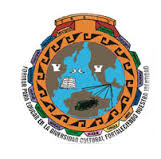 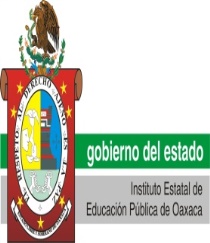 “Formar para educar en la diversidad cultural fortaleciendo nuestra identidad” 2ODNLR0001RLICENCIATURA EN EDUCACIÓN PRIMARIA  INTERCULTURAL BILINGÜEPresenta estudiante del segundo semestre: Nérida Dalila Ambrosio AntonioGrupo: 101Contenido:Cuadro contextual de los modelos de enseñanza.Modelo de enseñanzaEl alumno El docenteOpinión transmisión – recepciónEl estudiante aprende lo que los científicos saben sobre la naturaleza y se apropia formalmente de los conocimientos, a través de un proceso de captación, atención, retención y fijación de su contenido, proceso que difícilmente permite interpretar, modificar o alterar el conocimiento.El papel que desempeña el docente se fundamenta en la transmisión oral de los contenidos. El proceso de enseñanza y aprendizaje se deposita un conocimiento en la “mente del educando” y se extraen de la misma a través de procesos evaluativos. Este modelo no ayuda al niño a pensar y ver las cosas desde su punto de vista, pues solo tiene que recibir la información que el docente le enseñe.por descubrimientoAdquiere el conocimiento en contacto con la realidad, permitir que los alumnos vivan y actúen como pequeños científicos, para que descubra por razonamiento inductivo los conceptos y leyes a partir de las observaciones.Se convierte en un coordinador. El docente no dé importancia a los conceptos y, por tanto, relegue a un segundo plano la vital relación entre ciencia escolar y sujetos. Este modelo permite que el estudiante descubre por si solo los conocimientos.Recepción significativaSe considera poseedor de una estructura cognitiva que soporta el proceso de aprendizaje. se tiene en cuenta integración progresiva y procesos de asimilación e inclusión de las ideas o conceptos científicos Es un guía en el proceso de enseñanza aprendizaje, para lo cual debe utilizar, como herramienta metodológica, la explicación y la aplicación de los denominados organizadores previos.Este modelo toma en cuenta lo que los niños saben y a través de eso generar la enseñanza.Cambio conceptualEl educando, es sujeto activo de su propio proceso de aprehensión y cambio conceptual, objeto y propósito de este modelo.Un sujeto que planea las situaciones o conflictos cognitivos. Que reúna tres características para el educando: inteligible, creíble y mucho más potente que los presaberes.Pretenden sustituir los conocimientos previos den niño por conocimientos científicos. por investigaciónEs un ser activo, con conocimientos previos, un sujeto que puede plantear sus posturas frente a la información que está abordando y, sobre todo, que él mismo va construyendo desde el desarrollo de procesos investigativosEl docente, debe plantear problemas representativos, con sentido y significado para el educando,las estrategias que utiliza el docente al aula deben permitir un tratamiento flexible del conocimientoSe intenta facilitar el acercamiento del estudiante a situaciones un poco semejantes a la de los científicos, pero desde una perspectiva de la ciencia como actividad de seres humanos afectados por el contexto en el cual viven,Los MiniproyectosLos mini proyectos, “son pequeñas tareas que representen situaciones novedosas para los alumnos, dentro de las cuales ellos deben obtener resultados prácticos por medio de la experimentaciónUn docente que hace parte del proceso como promotor de un escenario dialógico, un ambiente de aula adecuado para configurar un proceso de enseñanza y aprendizaje de la ciencia significativo, permanente y dinámico.Este apoya al desarrollo de un pensamiento independiente del educado.